Eindterm 3de graad ASO – Moderne vreemde talen – Frans – EngelsLeerplan 3de graad ASO – Engels – Studierichting met component moderne talen  - VVKSO – leerplannummer: 2014/003Lesdoelen + taxonomie van Bloom VOETContext: 5. Politiek-juridische samenlevingEindterm: 2. De leerlingen passen inspraak, participatie en besluitvorming toe in reële schoolse situatiesGemeenschappelijke stam: samenwerkenLesmateriaal: Speakout Upper Intermediate Students’ Book – Frances Eales & Steve Oakes (niveau: B2), Pears on (p. 103—105) (gebruikt voor 3e graad ASO) 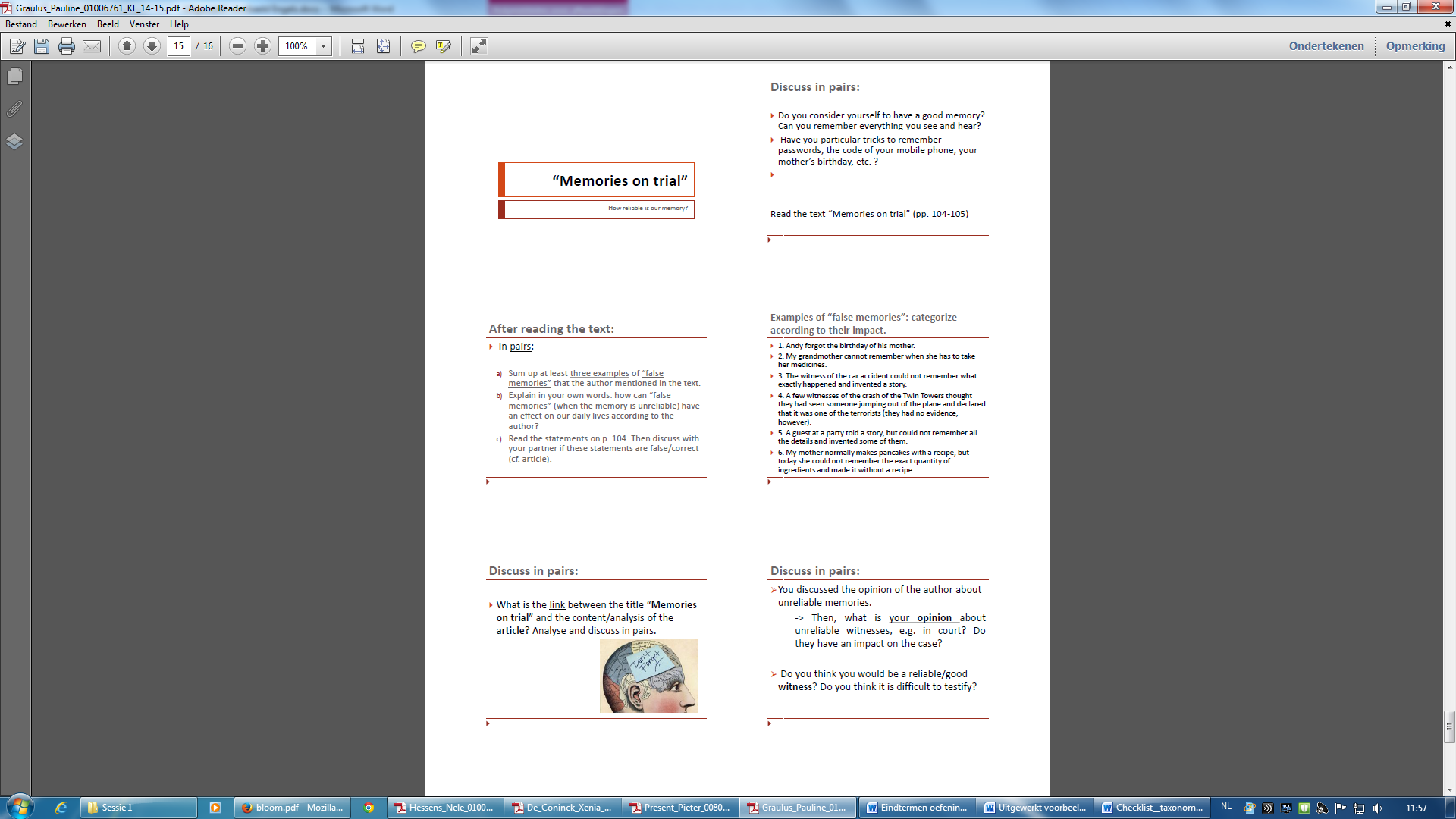 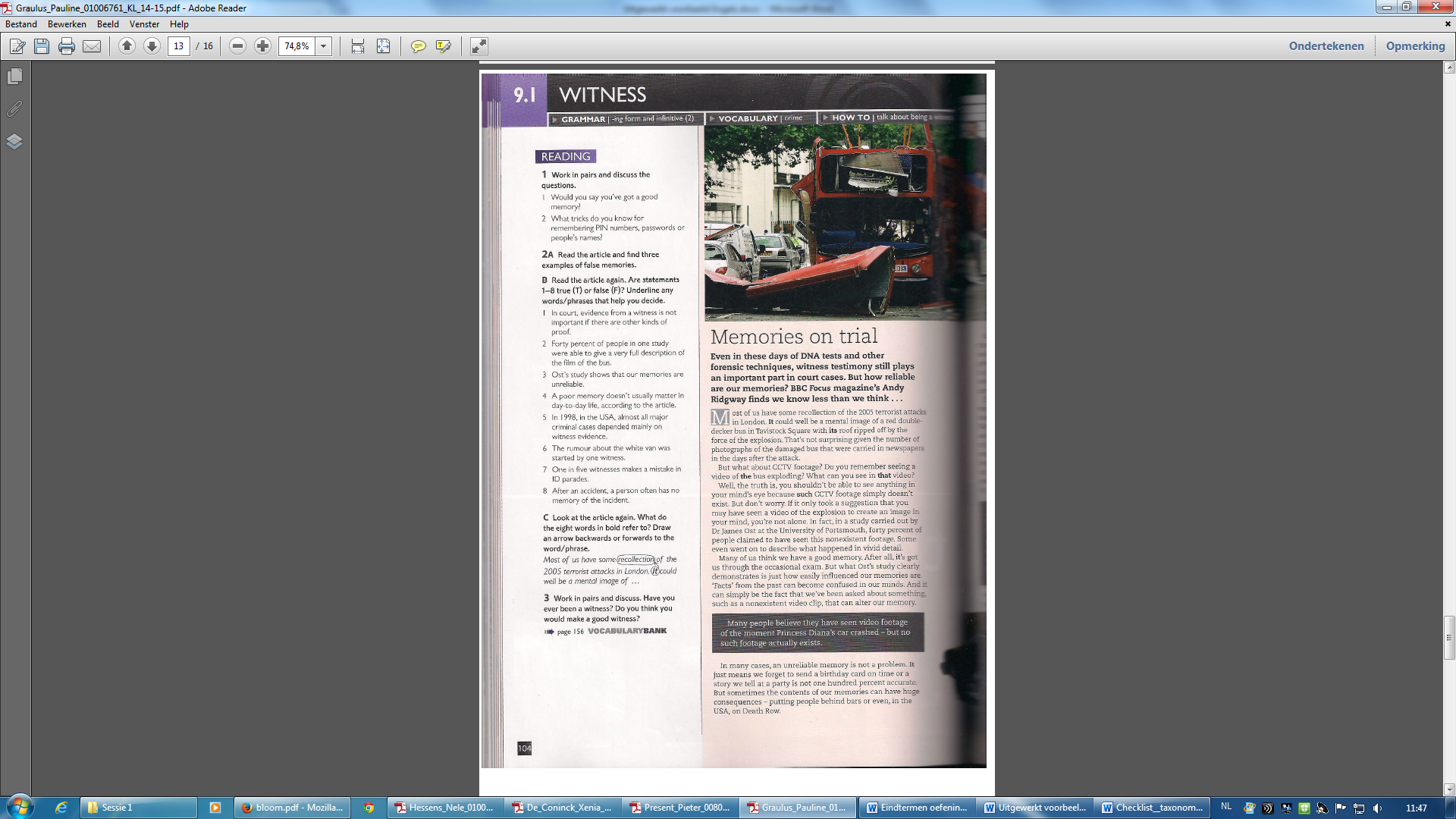 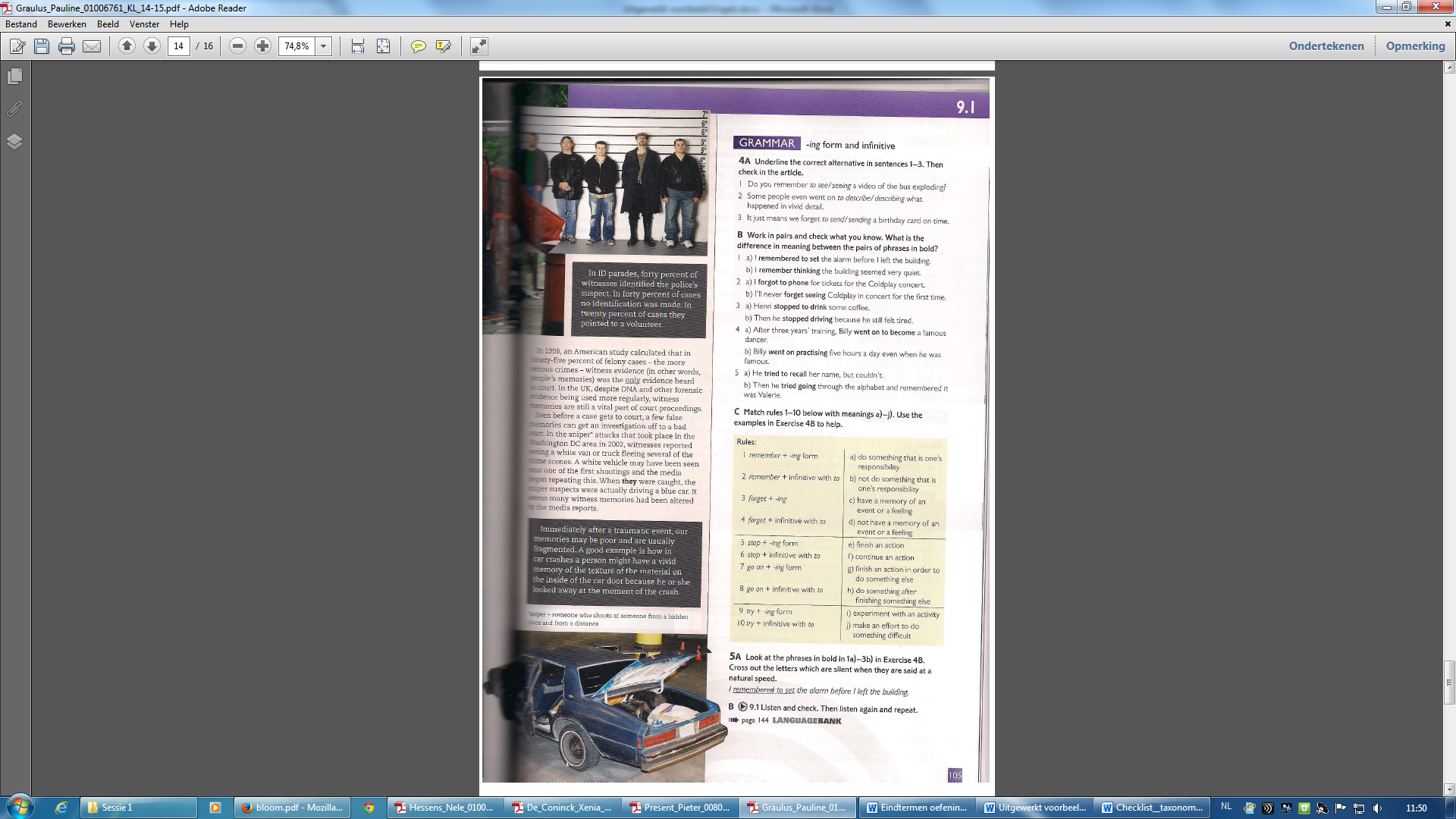 Mondelinge interactieMondelinge interactieIn teksten met de volgende kenmerkenIn teksten met de volgende kenmerkenOnderwerpvrij concreeteigen leefwereld en dagelijks levenonderwerpen van meer algemene aardTaalgebruikssituatiede gesprekspartners richten zich tot elkaar en tot anderenvoor de leerlingen relevante taalgebruikssituatiesmet en zonder visuele ondersteuning, met inbegrip van non-verbale signalenmet aandacht voor digitale mediaStructuur/ Samenhang/ Lengteenkelvoudige en samengestelde zinnen met een beperkte mate van complexiteitduidelijke tekststructuurcomplexere elementen verbonden tot een coherente tekstvrij korte en af en toe langere tekstenUitspraak, articulatie, intonatieheldere uitspraakzorgvuldige articulatienatuurlijke intonatiestandaardtaalTempo en vlotheidmet eventuele herhalingen en onderbrekingennormaal tempoWoordenschat en taalvariëteitfrequente woordentoereikend om duidelijke beschrijvingen te geven van en meningen te formuleren over de eigen leefwereld en onderwerpen van meer algemene aardstandaardtaalinformeel en formeelOnderwerpvrij concreeteigen leefwereld en dagelijks levenonderwerpen van meer algemene aardTaalgebruikssituatiede gesprekspartners richten zich tot elkaar en tot anderenvoor de leerlingen relevante taalgebruikssituatiesmet en zonder visuele ondersteuning, met inbegrip van non-verbale signalenmet aandacht voor digitale mediaStructuur/ Samenhang/ Lengteenkelvoudige en samengestelde zinnen met een beperkte mate van complexiteitduidelijke tekststructuurcomplexere elementen verbonden tot een coherente tekstvrij korte en af en toe langere tekstenUitspraak, articulatie, intonatieheldere uitspraakzorgvuldige articulatienatuurlijke intonatiestandaardtaalTempo en vlotheidmet eventuele herhalingen en onderbrekingennormaal tempoWoordenschat en taalvariëteitfrequente woordentoereikend om duidelijke beschrijvingen te geven van en meningen te formuleren over de eigen leefwereld en onderwerpen van meer algemene aardstandaardtaalinformeel en formeelkunnen de leerlingen volgende taken uitvoeren:kunnen de leerlingen volgende taken uitvoeren:27de taaltaken gerangschikt onder “luisteren” en “spreken”, in een gesprekssituatie uitvoeren;Leerplandoelstellingen mondelinge interactieLeerplandoelstellingen mondelinge interactieDe leerlingen kunnen:De leerlingen kunnen:Gespr 1de taaltaken gerangschikt onder ‘luisteren’ en ‘spreken’, in een gesprekssituatie uitvoeren (ET 27)hun gesprekspartner voldoende begrijpen om het gesprek vlot te laten verlopen;informatie meedelen uit informatieve, prescriptieve, narratieve, argumentatieve en artistiek-literaire teksten;beluisterde en gelezen informatieve en narratieve teksten navertellen;beluisterde en gelezen informatieve, narratieve en artistiek-literaire teksten samenvatten; verslag uitbrengen over een ervaring, een situatie en een gebeurtenis;cultuuruitingen opzoeken en presenteren die specifiek zijn voor de Engelstalige wereld; een waardering kort toelichten;een oordeel vormen over informatieve, prescriptieve, narratieve, argumentatieve en artistiek-literaire teksten;-	een gefundeerd standpunt naar voor brengen bij beluisterde en gelezen informatieve, prescriptieve, narratieve, argumentatieve en artistiek-literaire teksten.LesdoelGedragsniveauInhoudsniveauDe leerlingen discussiëren met elkaar over de kwaliteit van hun eigen geheugen. Evalueren metacognitieve kennisDe leerlingen sommen drie voorbeelden op van “false memories” die vermeld staan in het artikel.herinnerenconceptuele kennisDe leerlingen leggen in eigen woorden uit hoe het falen van ons geheugen belangrijke effecten kan hebben op ons dagelijkse leven.begrijpenprocedurele kennisDe leerlingen categoriseren een reeks van “false memories” op basis van de hoeveelheid impact op de gegeven situaties.analyserenconceptuele kennisDe leerlingen formuleren hun eigen standpunt over de impact van onbetrouwbare getuigenissen in een rechtszaak.creërenconceptuele kennis